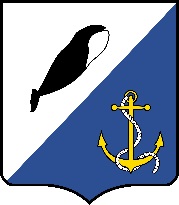 АДМИНИСТРАЦИЯПРОВИДЕНСКОГО ГОРОДСКОГО ОКРУГАПОСТАНОВЛЕНИЕО признании утратившими силу отдельных постановлений Администрации Провиденского городского округаВ целях приведения нормативного правового акта Администрации Провиденского городского округа в соответствие с законодательством Российской Федерации, Администрация Провиденского городского округаПОСТАНОВЛЯЕТ:1. Признать утратившими силу постановления Администрации Провиденского городского округа: от 25 октября 2017 г. № 323 «О внесении изменений в постановление Администрации Провиденского городского округа от 22 сентября 2017 г. № 298 «Об утверждении порядка ведения реестра муниципальных нормативных правовых актов органов исполнительной власти Провиденского городского округа»»;от 14 ноября 2017 г. № 335 «О внесении изменения в постановление Администрации Провиденского городского округа от 22 сентября 2017 г. № 298 «Об утверждении порядка ведения реестра муниципальных нормативных правовых актов органов исполнительной власти Провиденского городского округа»».2. Обнародовать настоящее постановление на официальном сайте Провиденского городского округа www.provadm.ru.3. Настоящее постановление вступает в силу со дня обнародования.4. Контроль за исполнением настоящего постановления возложить на организационно-правовое управление Администрации Провиденского городского округа (Рекун Д.В.).Глава администрации 	                                                                  Е.В. Подлесный от 08 апреля 2022 г.                    № 177п.г.т. ПровиденияПодготовлено:                                            О.С. ВолчуковаСогласовано:                                            Е.А. Красикова               Разослано: делоРазослано: дело